              GRUPY VIII   IX       TYDZIEŃ 3                          WIELKANOCNE ZWYCZAJEPoniedziałek Zapoznanie z literą J jKarta pracy Nowe przygody Olka i Ady. Przygotowanie do czytania, pisania, liczenia, s. 62-71 GRUPA VIIIKarty pracy Nowe przygody Olka i Ady. Litery i liczby, cz. 2, s. 52–57 GR.VIIIKarty pracy Tropiciele – realizacja tematu tygodniowego ŚWIĘTA WIELKANOCNE-GR.IX• Wodzenie palcem po literze j – małej i wielkiej, pisanej. Pisanie liter j, J po śladach, a potem – samodzielnie w książce i w zeszytach.-Czytanie wyrazów, tekstów z literą JjWtorek Już niebawem Święta Wielkanocne i w związku z tym mamy następujące propozycjePosłuchaj ciekawostek na temat zwyczajów i tradycji wielkanocnych.Jajko to znak wszelkiego początku narodzin i zmartwychwstania. Dzielimy się nim przedrozpoczęciem śniadania, życząc sobie pomyślności, zdrowia i błogosławieństwa Bożego.W ludowych wierzeniach jajko było lekarstwem na choroby, chroniło przed pożarem, zapewniało urodzaj w polu i w ogrodzie, a nawet powodzenie w miłości. Z jajka wykluwa siękurczątko, które jest symbolem nowego życia. Pisanki dawano w podarunku, jako dowód życzliwości i sympatii.Chleb jest podstawowym pokarmem człowieka. Dzielenie się z nim i wspólne spożywanie jest od najdawniejszych czasów znakiem przyjaźni, życzliwości i poczucia wspólnoty.Palemka miała chronić ludzi, zwierzęta, domy przed ogniem, czarami i złem tego świata.Niezwykłą moc daje jej gałązka wierzby – drzewa najwcześniej okrywającego się zielenią.Mazurki przywędrowały do nas z kuchni tureckiej. Kunsztownie lukrowane i dekorowanebakaliami, przypominają wyglądem maleńkie tureckie dywaniki.Chrzan, a także przyprawy – pieprz i sól, święci się, aby pamiętać o gorzkiej Męce Chrystu-sa. Dawniej śniadanie wielkanocne rozpoczynało się od zjedzenia całego korzenia chrza-nu, żeby ustrzec się od bólu zębów i brzucha.Baranek z czerwoną chorągiewką ze złotym krzyżykiem symbolizuje Chrystusa Odkupiciela. Stawiano go pośrodku stołu, żeby podczas wielkanocnych biesiad i uciech wierni niezapominali o religijnym charakterze świąt.Zajączek obwieszcza wiosenną odnowę. Kiedyś jego wizerunek kojarzono z grzesznikami,którzy odbyli oczyszczającą pokutę. Potem zaczął obdarowywać dzieci łakociami i prezentami.Praca plastyczna – narysuj lub namaluj Wielkanocny koszyczek i pokarmy, które święcimy w kościele. Zdjęcia prac można  przesłać pod podane numery telefonów lub na e-maila annalewandowska2105@gmail.com Środa1.Posłuchaj piosenek,,Pisanki, kraszanki, skarby wielkanocne ,, https://youtu.be/qKY9oeELKn4                                                                                                                                                             ,,Znaki Wielkanocy,, https://www.youtube.com/watch?v=OCmZrAz3t-U	 2.Posłuchaj opowiadania Agaty Widzowskiej Gipsowe pisanki.Zbliżały się święta wielkanocne. Rodzina Ady i Olka zwykle spędzała je razem z babcią i dziadkiem. Niestety, tydzień wcześniej dziadek zagapił się na przelatującego bociana i złamał prawą rękę.– Ojej! Biedny dziadek. Nie będzie mógł malować z nami pisanek – stwierdziła smutno Ada.   – Nie martwcie się, wymyślimy dziadkowi jakieś zajęcie – odpowiedziała babcia, biegnąc po ścierkę, bo dziadek rozlał herbatę. Posługiwanie się lewą ręką nie wychodziło mu najlepiej. Wszyscy zgodzili się, by spędzić Wielkanoc w domu babci i dziadka, a potem wspólnie ustalili plan przygotowań do świąt. Ada i Olek mieli zrobić pisanki. Mama miała czuwać nad całością i robić kilka rzeczy naraz, bo była wspaniałym organizatorem. Tata miał wspomóc mamę w zakupach, sprzątaniu i przygotowaniu potraw. Jego specjalnością były pieczeń, sałatka jarzynowa i sernik. Tata był też specjalistą od mycia okien i robił to szybko i sprawnie, pogwizdując przy tym jak skowronek. Zadaniem babci były dekoracje i przygotowanie świeżych kwiatów. Dziadek... Dziadek miał za zadanie leżeć i odpoczywać, bo „musi się oszczędzać”. Tak stwierdziła babcia. Wszyscy zabrali się do pracy. Dzieci z pomocą mamy ugotowały jajka na dwa sposoby: część w łupinach cebuli, część w wywarze z buraków. Cebulowe jaja miały kolor brązowy, a buraczane – różowy.– Takie pisanki nazywają się kraszanki – wyjaśniła mama. – Możemy pokolorować je we wzorki cienkim białym pisakiem lub wydrapać na nich wzorki.– Wtedy będą drapanki – dodała babcia.– A czy wiecie, jak zabarwić jajka na kolory żółty, zielony lub czarny? – zapytał dziadek.– Pomalować farbami plakatowymi – odpowiedział Olek.– A gdybyście nie mieli farb?– Hm, to nie wiemy...– Kolor zielony uzyskamy z liści pokrzywy, a czarny z owoców czarnego bzu lub łupin orzecha włoskiego. Aha! Żółty – z suszonych kwiatów jaskrów polnych. Wystarczy dorzucić je do wody i ugotować w niej jajka. Babcia mrugnęła do wnuków i po chwili przyniosła im kwiaty narcyzów. Miała też przygotowaną, samodzielnie wyhodowaną rzeżuchę. Zrobiła z niej piękne dekoracje. Wyglądały jak małe łączki, a na nich siedziały żółte kurczaczki zrobione z papieru. Z ogrodowej szklarni babcia przyniosła pachnące hiacynty w doniczkach i pęki białych tulipanów. Przygotowała też biały obrus. W wazonach stały kosmate bazie, nazywane przez Adę „szarymi kotkami”. Kiedy okna lśniły już czystością, tata zabrał się do pieczenia sernika.– A czy wiecie, że można upiec sernik z dodatkiem ziemniaków? – zapytał dziadek.– Coś ty, dziadku! Przecież sernik robi się z sera, masła i jajek – zauważyła Ada.– A nieprawda! Moja mama piekła pyszny sernik z dodatkiem kilku ugotowanych ziemniaków. Oczywiście twarogu było dwa razy więcej, ale te ziemniaki nadawały sernikowi puszystości. Wszystkie sąsiadki przychodziły do mamy po przepis.– Oj, to muszę ci taki upiec, kochanie – powiedziała babcia.– Sam ci upiekę taki sernik, ale bez gipsu – odparł dziadek.– Sernik z gipsem byłby za twardy – roześmiał się tata. – Ale skoro zachwalasz ten przepis, to zaraz dodam do sernika jednego ziemniaka, bo akurat mam za dużo do sałatki. Tymczasem mama ugotowała smakowity żurek i zrobiła ciasto na piaskową babę wielkanocną. Ada i Olek nie mogli się doczekać, kiedy pójdą poświęcić pokarmy. Z pomocą mamy pięknie przystroili koszyczek, w którym na białej serwetce leżały chleb, jaja, biała kiełbasa, ciasto oraz sól i pieprz. Całość ozdobili zielonymi gałązkami bukszpanu. W pierwszy dzień świąt cała rodzina usiądzie przy świątecznym stole i podzieli się jajkiem, symbolem życia.– Jutro poszukamy jajek schowanych w ogrodzie – przypomniała sobie Ada. – Zajączek zawsze przynosi dla nas czekoladowe jajka.– To nie zajączek, tylko mama – odparł Olek, który nie wierzył w opowieści o zajączku przynoszącym prezenty. – To tylko zabawa.– A czy wiecie, jak bawiono się dawniej na Wielkanoc? – ożywił się dziadek. – Ulubioną zabawą było uderzanie o siebie dwoma jajkami, a zwyciężał ten, którego jajko nie zostało rozbite.– Ojej! To dopiero była jajecznica! – zachichotała Ada.– Dawniej chodzono po wsi z kogutem, który był symbolem urodzaju. Później prawdziwe ptaki zastąpiły kogutki gliniane lub drewniane.– A śmigus-dyngus też był? – zapytał Olek.– Był, ale nie mówiono dyngus, tylko wykup. Chłopcy chodzili po wsi i w zamian za śpiew domagali się zapłaty, czyli wykupu w postaci pisanek, słodyczy albo pieniędzy.– Dziadku, jak ty dużo wiesz – zachwycił się Olek.– Dziadek nam pomaga we wszystkim! – dodała Ada. – A przecież ma złamaną rękę.– Może w nagrodę namalujemy dziadkowi pisanki na gipsie? – zaproponował Olek.I tak też zrobili. Gips dziadka wyglądał naprawdę świątecznie.– Kochani – powiedział zadowolony dziadek. – Mam do was wielką prośbę. Sernik się piecze, babka piaskowa rośnie, a jajka są pokolorowane. Usiądźmy w ogrodzie, popatrzmy w niebo i pomyślmy o tym, co jest najważniejsze.– O czym, dziadku?– Jak to o czym? O życiu i o miłości – odpowiedział dziadek i podrapał się lewą ręką.Rozmowa na temat opowiadania.− Gdzie rodzina Olka i Ady spędziła Wielkanoc?− Co się stało dziadkowi?   − Jakie zadania mieli do wykonania podczas przygotowań do świąt Olek i Ada, rodzice i      dziadkowie?− Czym babcia ozdobiła stół?− Jakie rady dawał dziadek?− Czy tata i mama wywiązali się z zadań?− Co według dziadka jest najważniejsze?Czwartek1.Dzisiaj proponujemy zabawy matematyczne.   Rozwiązywanie zadań tekstowych.Należy przygotować dziesięć klocków, patyczków lub innych przedmiotów, które ułatwią liczenie, małe kartki z cyframi od 0 do 10 i znakami matematycznymi. Osoba dorosła czyta treść   zadania, a dziecko stara  się je rozwiązać, dokładając lub odkładając liczmany.• Na drzewie siedziało 7 wróbli. (Dzieci układają przed sobą 7 klocków). Potem przyleciały jeszcze 3 wróble. (Dzieci dokładają jeszcze trzy klocki). Ile wróbli siedzi teraz na drzewie?Dzieci liczą klocki i podają ich liczbę, odpowiadając na pytanie.Dzieci układają działanie:7 + 3 = 10i odpowiadają na pytanie.• Na drzewie było 8 gołębi. (Dzieci układają przed sobą 8 klocków). Przejeżdżający samochód wystraszył je i wszystkie odleciały. (Odsuwają 8 klocków). Ile gołębi pozostało na drzewie?Dzieci liczą pozostałe klocki i odpowiada-ją na pytanie.Dzieci układają działanie:8 – 8 = 0i odpowiadają na pytanie.W ten sposób dzieci rozwiązują podobne zadania ułożone przez rodziców.Dzieci mogą również samodzielnie układać zadania dla rodziców i sprawdzać poprawność wykonania….i to zajęcie bardzo lubią.1.  Wymyśl ciekawe wzory kartek świątecznych Pracę możecie wykonać  przy użyciu ołówka, kredek, farb, plasteliny, tkanin, włóczki, Bibuły ..itp.       Jeżeli zechcecie pochwalić się swoimi pracami to poproście rodziców aby przesłali zdjęcia           na podany wcześniej adres e-mail.PiątekW dniu dzisiejszym zaglądamy do naszych książek i sprawdzamy co zostało jeszcze do zrobienia. Starajmy się wykonywać ćwiczenia systematycznie (po dwie strony dziennie), nie róbmy wszystkiego naraz i nie śpieszymy się. Dbajmy o to aby nie nagromadzić zaległości.A teraz coś dla sportowców Ćwiczenia gimnastyczne Rozwijanie świadomości własnego ciała.• Wirujący bączek – dzieci ślizgają się w kółko na brzuchu, a następnie na plecach.• Chowamy się – w siadzie, przyciągają kolana do głowy, chowają głowy; rozprostowują się do pozycji leżącej.• Gorąca podłoga – biegają z wysokim unoszeniem kolan.• Na szczudłach – chodzą na sztywnych nogach.• Ugniatamy podłogę – w leżeniu na plecach, wciskają wszystkie części ciała w podłogę. • Przez tunel – dzieci ustawiają się jedno za drugim w rozkroku, tworzą tunel między noga-mi. Ostatnie dziecko przemieszcza się na czworakach pomiędzy nogami dzieci, do przodu, i staje jako pierwsze, następnie robi to drugie dziecko .Tutaj zapraszamy do zabawy rodzinkę.• Ustawienie jak wyżej; ostatnie dziecko przemieszcza się ślizgiem na plecach pomiędzy nogami dzieci, do przodu, i staje jako pierwsze. Itd.• Pogoń na kolanach – dzieci dobierają się parami, jedno ucieka na kolanach, a drugie jegoni. Przy powtórzeniu zabawy następuje zmiana ról.• Dzieci w leżeniu tyłem; jedno dziecko z pary chwyta partnera za kostki nóg i stara się goprzesunąć; potem zamieniają się miejscami.• Prowadzimy niewidomego – jedno dziecko zamyka oczy, drugie staje zwrócone twarzą do niego i podaje mu ręce; prowadzi dziecko z zamkniętymi oczami w różnych kierunkach, a ono się temu poddaje. Potem zamieniają się rolami.• Przekładamy naleśnik – jedno dziecko w leżeniu na brzuchu, przylega do podłoża; partnerpróbuje przewrócić je na drugą stronę; potem zamieniają się miejscami.• Wstajemy razem – dzieci siedzą tyłem do siebie, złączone plecami; próbują razem wstać, nie  odrywając się od siebie.• Ćwiczymy razem – dzieci tworzą koło wiązane, trzymają się za ręce; przykucają, a potempodnoszą się do wspięcia na palce i wracają do pozycji wyjściowej.• Ilustrujemy muzykę ruchem – dzieci improwizują ruchowo przy dowolnej muzyce.Następnym zadaniem jest pomoc rodzicom w pracach domowych.Wykonaj prace z wyprawki plastycznej- GRUPA IX- Wielkanocny zajączek s.32-33Grupa VIII- Wielkanocny zajączek, kurczaczek, pisanka-karty są w teczce.Drodzy Rodzice! Dziękujemy  za współpracę w realizacji zadań .Drogie Przedszkolaki! Jesteśmy z Was dumne, bo pracujecie jak mróweczki. Pamiętajcie o systematycznym wykonywaniu zadań w książkach. Przypominamy o zasadzie, że lepiej wolniej i dokładniej niż szybko i niestarannie. Trzymajcie się!!!!!!!POZDRAWIAMY Z CAŁEGO SERCA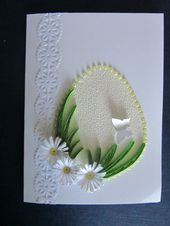        Z OKAZJI NADCHODZĄCYCH            ŚWIĄT   WIELKANOCNYCH                   ŻYCZYMY                 ZDROWIA               WYTRWAŁOSCI                           I      WIARY W LEPSZE JUTRO              POZDRAWIAMY        Z NADZIEJĄ, ŻE WKRÓTCE SIĘ                  SPOTKAMY                             M. BORSKA                                  A. LEWANDOWSKA                                  M. MAŁACHOWSKA                                  O. WASZKIEWICZ  